               Mateřská škola Nejdek, Závodu míru,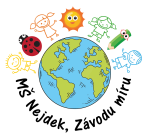 příspěvková organizaceZávodu míru 1247, 362 21 Nejdektel.: 353 034 250, e-mail: ms.zm.nejdek@seznam.czV Nejdku dne:Č.j:ŽÁDOST O PŘIJETÍ DÍTĚTE DO MATEŘSKÉ ŠKOLYPodle ustanovení § 34 zákona č. 561/2004 Sb. o předškolním, základním, středním, vyšším odborném a jiném vzdělávání (školský zákon) ve znění pozdějších předpisů žádám o přijetí mého dítěte k předškolnímu vzdělávání k datu:                ……………………………….Jméno a příjmení dítěte: …………………………………………………......Trvalé bydliště:……………………………………………………………….Datum narození:……………………………RČ:….………………………...Národnost:………………………..Státní občanství:…………………………Pojišťovna:………………………Zákonní zástupci:Jméno a příjmení matky:……………………………………………………..Trvalé bydliště:………………………………………………………………Telefonní kontakt:……………………………………………………………E-mail:……………………………………………………………………….Jméno a příjmení otce:……………………………………………………….Trvalé bydliště:………………………………………………………………Telefonní kontakt:……………………………………………………………E-mail:……………………………………………………………………….Byli jsme seznámeni s kriterii pro přijetí do MŠ.………………………………podpis zákonného zástupce